Sanza Percussions et Sadio Sissokho

Contact technique:  Trevor Ferrier, (450) 431-9613, ferriertrevor@yahoo.ca

Équipement: 2 micros voix, 6 micros percussions, 1 micro sax, 3 D.I.
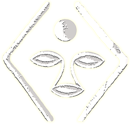 